Opracowała: Alina PawelecDane kontaktowe: tel. 508107535e-mail: alapawelec@wp.plTechnika i bezpieczeństwo w gastronomii
klasa II B. sz. I stopniadata realizacji: 5.05.2020Temat: Maszyny gastronomiczne.Zadania do wykonania:Przeczytaj tekst ze stron 171-172Wyjaśnij pojęcie: 
maszyna gastronomiczna - …………………………….Wymień kilka znanych Ci maszyn gastronomicznych i zapisz do czego są wykorzystywane.Proszę przesłać na maila wykonane zadanie. Na tej podstawie wystawię oceny. Powodzenia!Załącznik nr 2, strona 1: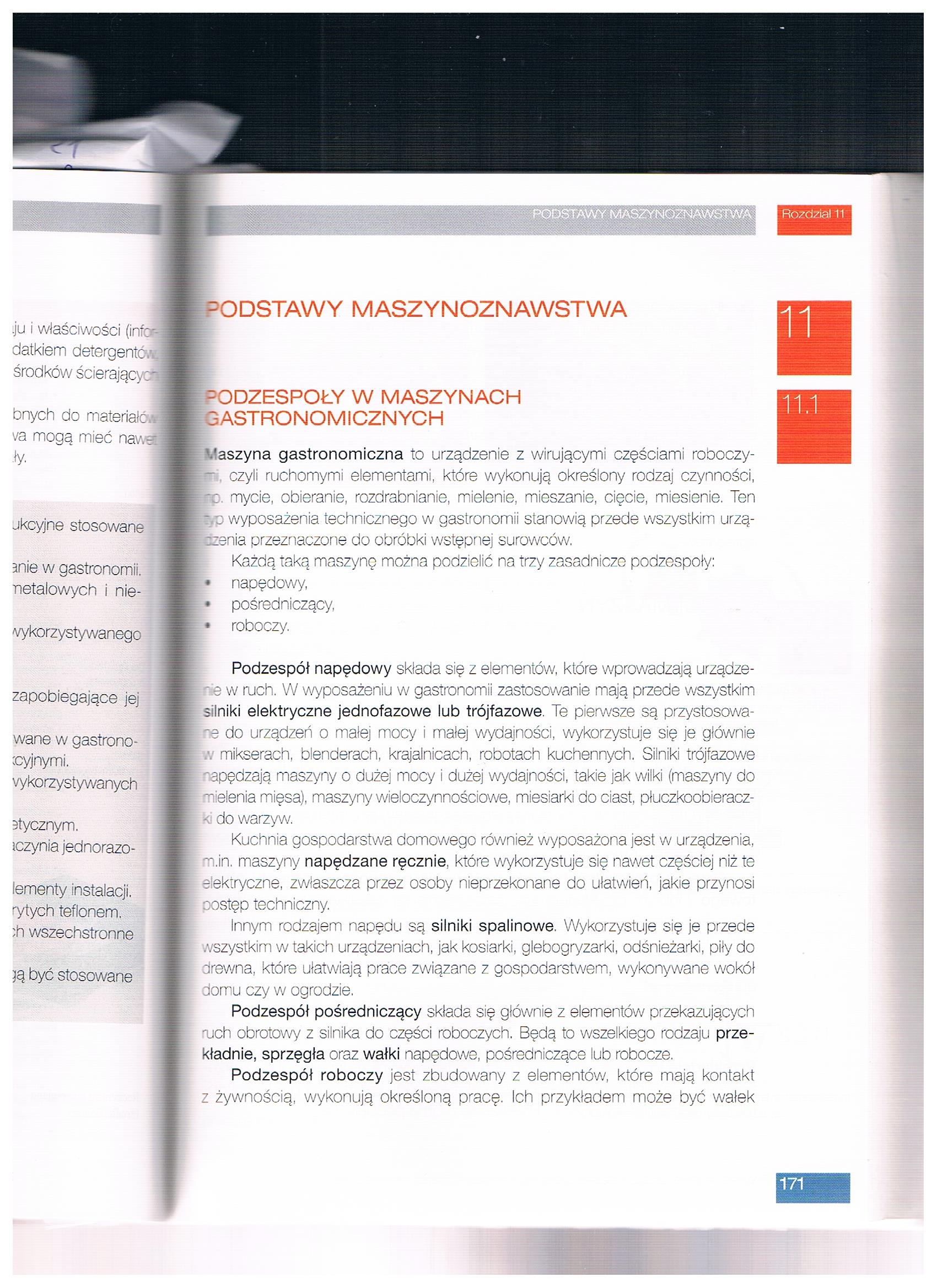 Załącznik nr 2, strona 2: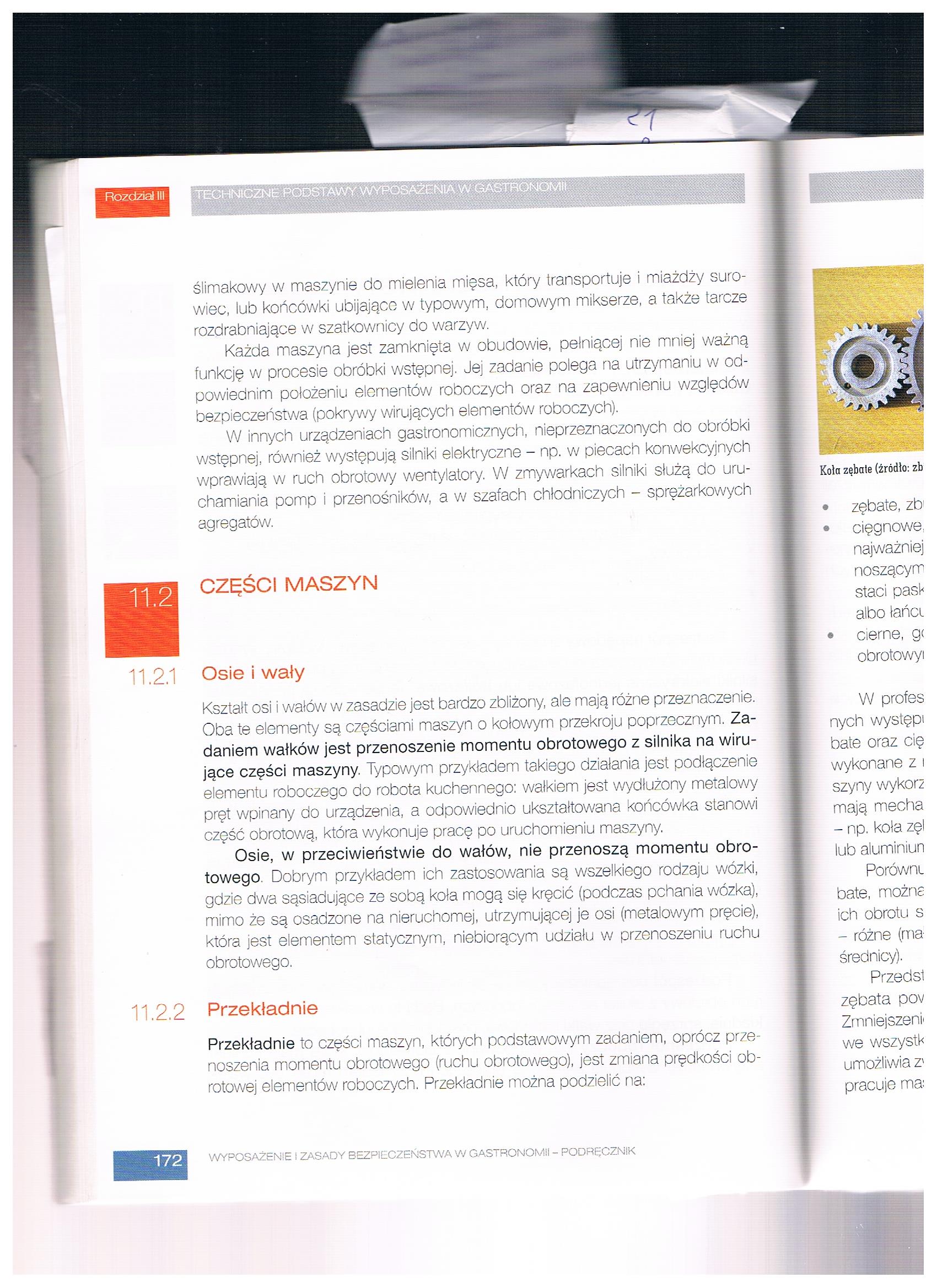 Opracowała: Alina PawelecDane kontaktowe: tel. 508107535e-mail: alapawelec@wp.plTechnika i bezpieczeństwo w gastronomii
klasa II B. sz. I stopniadata realizacji: 7.05.2020Temat: Zasady konserwacji maszyn.Zadania do wykonania:Przeczytaj tekst ze stron 176-177 (załącznik nr 3).Napisz w punktach etapy konserwowania wybranej maszyny gastronomicznej.Proszę przesłać na maila wykonane zadanie. Na tej podstawie wystawię oceny. Powodzenia!Załącznik nr 3, strona 1: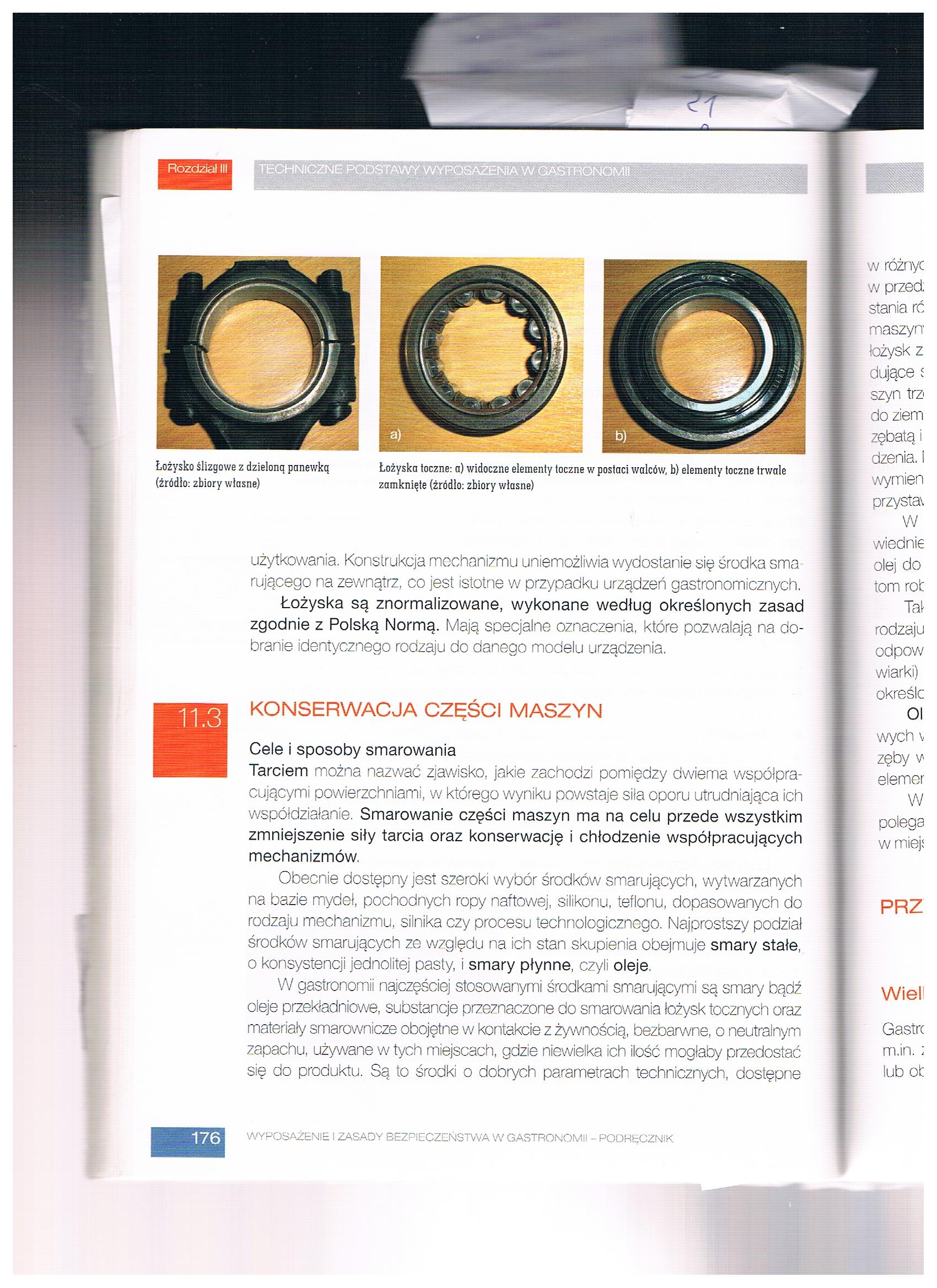 Załącznik nr 3, strona 2: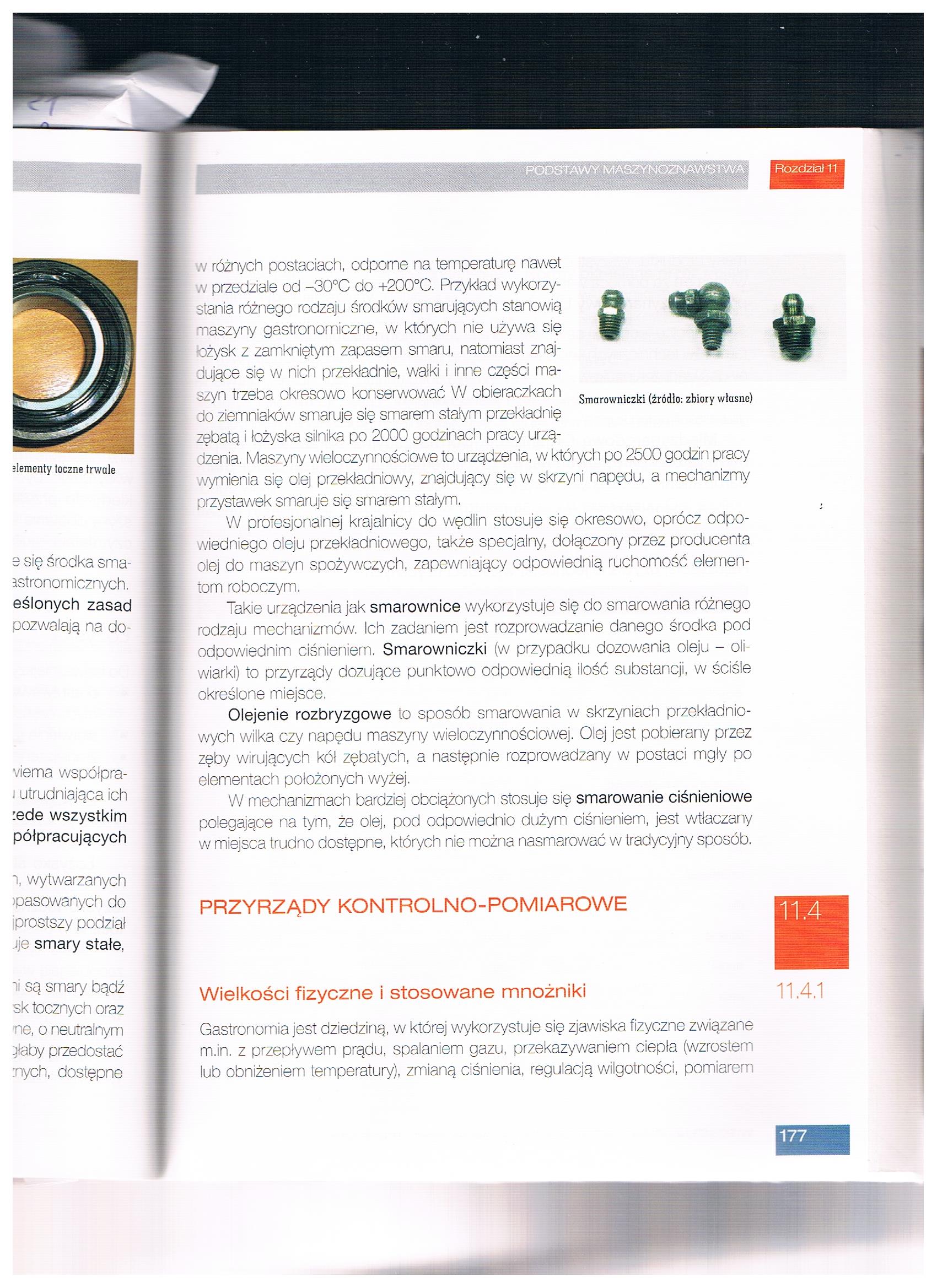 